Veilederne er også å treffe i de åpne barnehageneVeiledning i Åpne barnehager 2022/2023Foreldreveilederne våre fra Humleteamet er tilgjengelige i åpne barnehager i løpet av uken. Vi er til stede i miljøet på faste dager. Vi er åpne for spørsmål og kan bidra med refleksjoner, temasamlinger, ICDP grupper osv…..                                         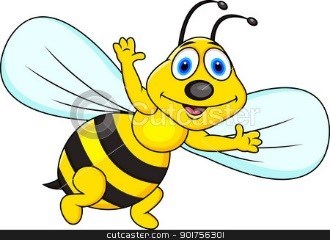 Her er en oversikt over hvem som er hvor til hvilken tid: Bamsefaret Åpen barnehage: Her kommer Bente J. Ellingsen på tirsdager.Storhaug Åpen barnehage: Her kommer Elisabeth C.H. Pettersen på onsdager/torsdagerDansehagen Åpen barnehage: Her kommer Elisabeth Davidsen på onsdager.Forus Åpen barnehage: Her kommer June Staveland på onsdager/torsdager.IMI Åpen barnehage: Her kommer June Staveland på onsdager/torsdagerSmiodden Åpen barnehage/Hafrsfjord Åpen barnehage: Her kommer Janne S. Sellevoll på tirsdager.Veden Åpen barnehage: Her kommer Janne S. Sellevoll på mandager.